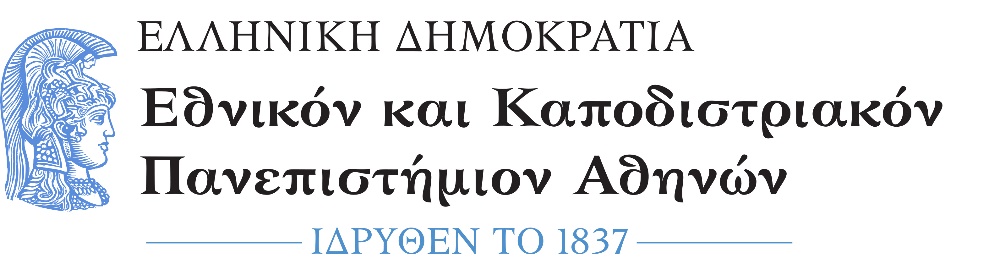 ΑΙΤΗΣΗΟΡΚΩΜΟΣΙΑΣ για πτυχιούχουςΠΡΟΣ: Τη Γραμματεία του ΤμήματοςΤουρκικών Σπουδών και Σύγχρονων Ασιατικών ΣπουδώνΕπώνυμο:…………………………................Όνομα:…………………………….................Πατρώνυμο: ….…………………………….....Μητρώνυμο: ………………………………….Αριθμ. Μητρώου: ……………………………Κιν. τηλέφωνο:…………………................E-mail: ……………………………………………..*Η συμπλήρωση όλων των  στοιχείων είναι υποχρεωτική.               του Εθνικού και Καποδιστριακού               Πανεπιστημίου Αθηνών.Παρακαλώ όπως κάνετε δεκτή την αίτησή μου για συμμετοχή στην ορκωμοσία πτυχιούχων του Τμήματός μου,  της……….………………………………. (ημερομηνία ορκωμοσίας), διότι έχω εκπληρώσει όλες τις υποχρεώσεις μου, σύμφωνα με το Πρόγραμμα Σπουδών του Τμήματος.Επισυνάπτω:(Χ σε ότι ισχύει)Φωτοαντίγραφο Αστυνομικής ή Στρατιωτικής Ταυτότητας ή Διαβατηρίου.Υπεύθυνη δήλωσηΑθήνα, ……………………………….Ο/Η Αιτών/ούσα(ονοματεπώνυμο & υπογραφή)